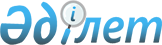 Об утверждении Правил учета и использования безнадзорных животных, поступивших в коммунальную собственность
					
			Утративший силу
			
			
		
					Постановление Казалинского районного акимата Кызылординской области от 8 ноября 2013 года N 291. Зарегистрировано Департаментом юстиции Кызылординской области 10 декабря 2013 года N 4551. Утратило силу постановлением Казалинского районного акимата Кызылординской области от 21 апреля 2014 года N 144      Сноска. Утратило силу постановлением Казалинского районного акимата Кызылординской области от 21.04.2014 N 144.

      В соответствии с подпунктом 22 статьи 18 и со статьей 31 Закона Республики Казахстан от 1 марта 2011 года "О государственном имуществе", подпунктом 2 пункта 1 статьи 31 Закона Республики Казахстан от 23 января 2001 года "О местном государственном управлении и самоуправлении в Республике Казахстан", распоряжением Премьер-Министра Республики Казахстан от 18 апреля 2011 года N 49-р "О мерах по реализации Закона Республики Казахстан от 1 марта 2011 года "О государственном имуществе" акимат Казалинского района ПОСТАНОВЛЯЕТ:



      1. Утвердить прилагаемые Правила учета и использования безнадзорных животных поступивших в коммунальную собственность.



      2. Контроль за исполнением настоящего постановления возложить на временно исполняющий обязанности заместителя акима района Жарылкап Б.



      3. Настоящее постановление вводятся в действие по истечении десяти календарных дней после дня первого официального опубликования.      Исполняющий обязанности

      акима района                                     С. Макашов      Утверждено постановлением

      акимата Казалинского района

      от "08" ноября 2013 года N 291        

Правила учета и использования безнадзорных животных, поступивших в коммунальную собственность        

1. Общие положения      1. Настоящие правила разработаны в соответствии с Гражданским кодексом Республики Казахстан от 27 декабря 1994 года, Законом Республики Казахстан от 1 марта 2011 года "О государственном имуществе" и определяют порядок поступления и использования безнадзорных животных поступивших в коммунальную собственность.

      2. При отказе лица, у которого находились на содержании и в пользовании безнадзорные животные, от приобретения в собственность содержавшихся у него животных они поступают в районную коммунальную собственность и используются в соответствии с настоящими правилами.        

2. Порядок поступление животных в районную коммунальную собственность      3. Поступления безнадзорных животных, в районную коммунальную собственность осуществляется на основании акта приема – передачи. В акте приема–передачи в обязательном порядке должны быть указаны вид, пол, масть, возраст животных, поступающих в районную коммунальную собственность. Акт приема–передачи составляется при участии лица, передающего животных, акима города, поселка, сельского округа (далее – аким), ответственных сотрудников государственного учреждения "Казалинский районный отдел ветеринарии" (далее – отдел ветеринарии) и государственного учреждения "Районный отдел финансов" (далее – отдел финансов). Акт приема – передачи утверждается руководителем отдела финансов.

      4. Принятие на баланс производится после осуществления оценки животных на основании акта приема-передачи определяется Правилами учета, хранения, оценки и дальнейшего использования имущества, обращенного (подлежащего обращению) в собственность государства по отдельным основаниям утвержденным постановлением Правительства Республики Казахстан от 26 июля 2002 года N 833.        

3. Порядок использование животных поступивших в районную коммунальную собственность      5. Расходы по учету, оценке, продаже животных осуществляются за счет средств местного бюджета.

      6. Местный исполнительный орган при определении физических или юридических лиц, у которых будут временно содержаться животные, проводит предварительное исследование на предмет их состоятельности содержания животных. При определении физических или юридических лиц, у которых будут временно содержаться животные, в обязательном порядке должны быть учтены объемом пространства для возможности отдыха, перемещения и принятия естественной позы, возможностью при необходимости удовлетворять их потребности в движении, сне, естественной активности, контактах с естественной средой, есть и пить, кормушками, поилками и другим оборудованием для удовлетворения их естественной потребности, кормами и питьевой водой, а также нравственных качеств по отношению к животным.

      7. Животные, поступившие в районную коммунальную собственность, закрепляются для временного содержания за физическими или юридическими лицами, определяемыми местным исполнительным органом на основе договора заключенный с отделом финансов.

      8. Расходы по содержанию животных компенсируются содержащему физическому или юридическому лицу отделом финансов за счет средств местного бюджета.

      9. Физическое или юридическое лицо, которому были переданы животные на содержание и в пользование, отвечают за гибель и порчу животных лишь при наличии вины и в пределах стоимости этих животных.

      10. Ветеринарный контроль и мероприятия по вакцинации против инфекционных заболеваний животных, поступивших в районную коммунальную собственность, осуществляется под надзором отдела ветеринарии и в соответствии закона о ветеринарии Республики Казахстан. Расходы по ветеринарному контролю и вакцинации финансируются за счет средств местного бюджета.

      11. Животные, поступившие в районную коммунальную собственность, реализуется продажой через аукцион. Средства от продажи животных в порядке, определяемом законодательством полностью засчитываются в доход местного бюджета.        

4. Порядок возврата животных прежнему собственнику      12. В случае явки прежнего собственника животных после их перехода в районную коммунальную собственность прежний собственник вправе при наличии обстоятельств, свидетельствующих о сохранении к нему привязанности со стороны этих животных или жестоком либо ином ненадлежащем обращении с ними нового собственника, требовать их возврата ему на условиях, определяемых по соглашению с соответствующими местными исполнительными органами района, а при недостижении согласия - в судебном порядке.

      13. Возврат животных осуществляется после возмещения прежним собственником расходов в доход местного бюджета, связанных с их содержанием.

      14. В случае, если животные проданы до поступления заявления об их возврате от прежнего собственника, выручка от продажи животных или их стоимость возмещается за счет средств местного бюджета прежнему собственнику. При этом вычитывается объем финансовых средств, связанных с содержанием и в пользовании животных.

      15. Возврат животных или возмещение стоимости оформляется договором, заключаемом между прежним собственником и отделом финансов.
					© 2012. РГП на ПХВ «Институт законодательства и правовой информации Республики Казахстан» Министерства юстиции Республики Казахстан
				